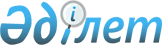 Об установлении ограничительных мероприятий в домах № 109, № 111, № 115, № 138, № 142, № 144, № 146, № 150 по улице Гагарина, села Новопокровка Новопокровского сельского округа Бородулихинского района
					
			Утративший силу
			
			
		
					Решение акима Новопокровского сельского округа Бородулихинского района Восточно-Казахстанской области от 22 января 2018 года № 4. Зарегистрировано Департаментом юстиции Восточно-Казахстанской области 1 февраля 2018 года № 5474. Утратило силу - решением акима Новопокровского сельского округа Бородулихинского района Восточно-Казахстанской области от 27 февраля 2018 года № 6
      Сноска. Утратило силу – решением акима Новопокровского сельского округа Бородулихинского района Восточно-Казахстанской области от 27.02.2018 № 6 (вводится в действие по истечении десяти календарных дней после дня его первого официального опубликования). 

      Примечание РЦПИ.

       В тексте документа сохранена пунктуация и орфография оригинала.
      В соответствии с пунктом 7 статьи 10-1 Закона Республики Казахстан от 10 июля 2002 года "О ветеринарии", пункта 2 статьи 35 Закона Республики Казахстан от 23 января 2001 "О местном государственном управлении и самоуправлении в Республике Казахстан" и на основании представления главного государственного ветеринарно-санитарного инспектора Бородулихинского района от 23 октября 2017 года № 606 аким Новопокровского сельского округа РЕШИЛ: 
      1. Установить ограничительные мероприятия для ликвидации очага и проведения ветеринарно-санитарных мероприятий против вирусного заболевания бешенства среди всех видов сельскохозяйственных животных, плотоядных (собак и кошек) в домах № 109, № 111, № 115, № 138, № 142, № 144, № 146, № 150 по улице Гагарина села Новопокровка Новопокровского сельского округа Бородулихинского района.
      2. Контроль за исполнением настоящего решения оставляю за собой.
      3. Настоящее решение вводится в действие по истечении десяти календарных дней после дня его первого официального опубликования.
					© 2012. РГП на ПХВ «Институт законодательства и правовой информации Республики Казахстан» Министерства юстиции Республики Казахстан
				
      Аким Новопокровского 
сельского округа

И. Бельская
